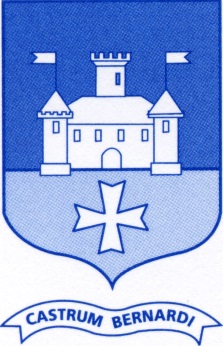 REVUE DE PRESSESUD OUEST ET CHARENTE LIBREDU 02 DECEMBRE 2014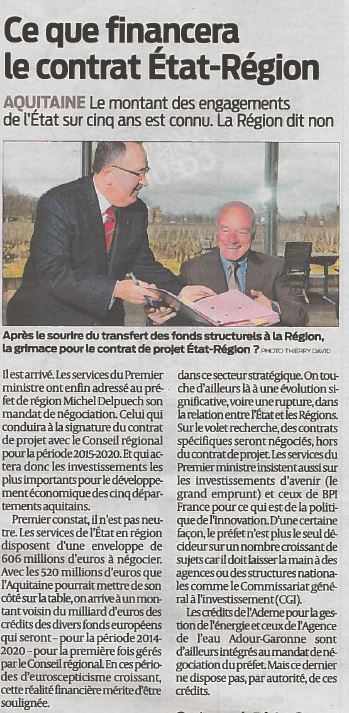 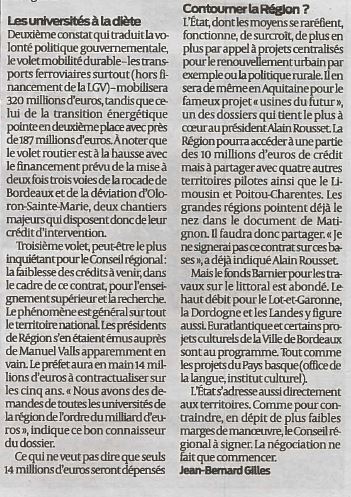 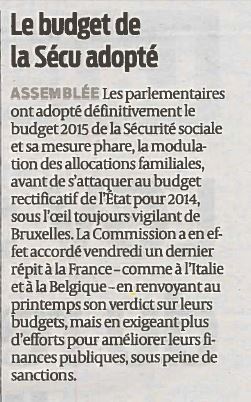 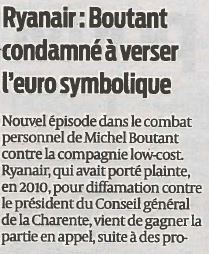 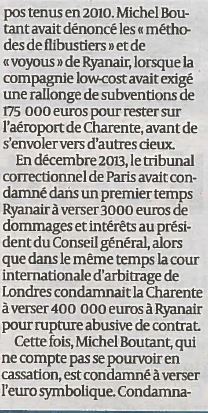 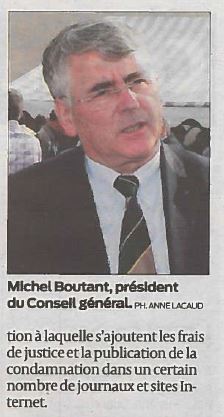 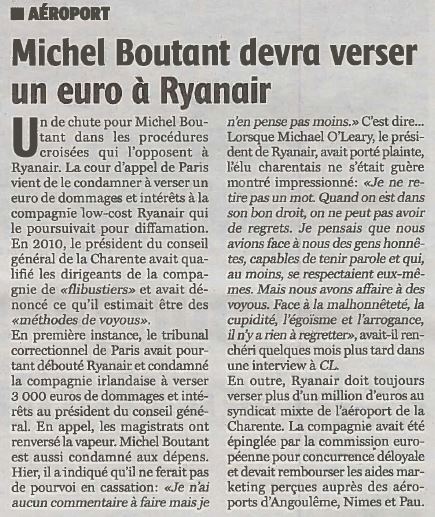 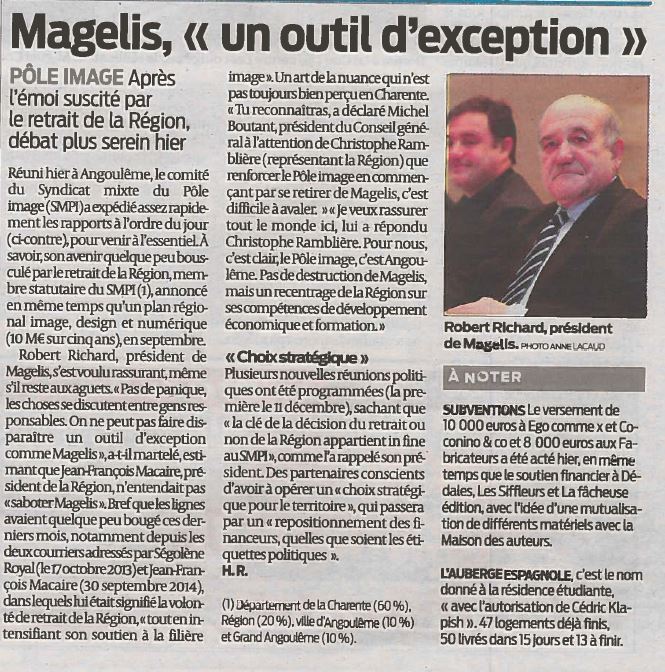 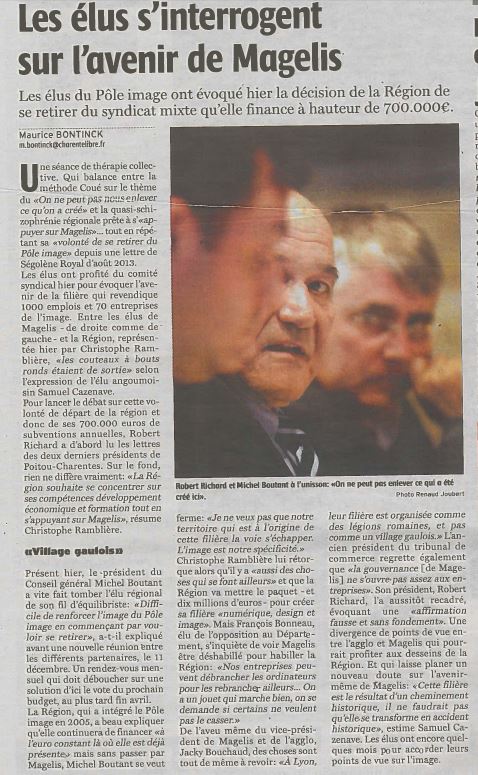 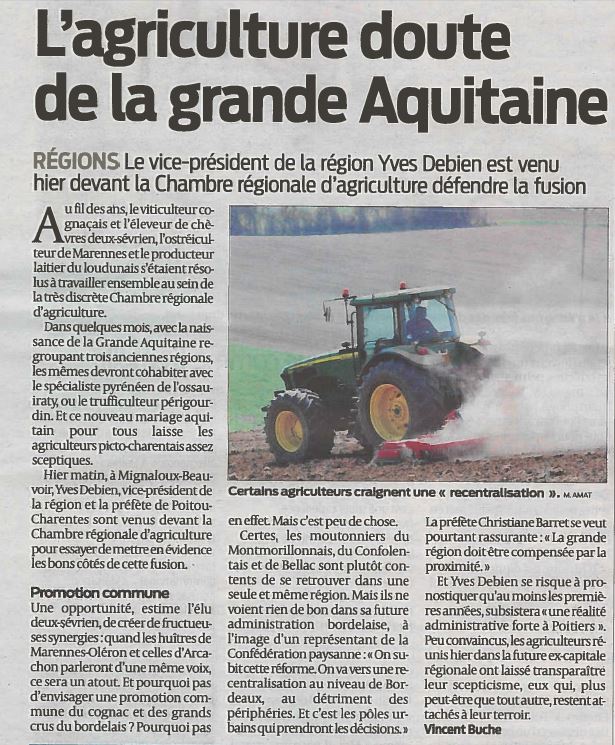 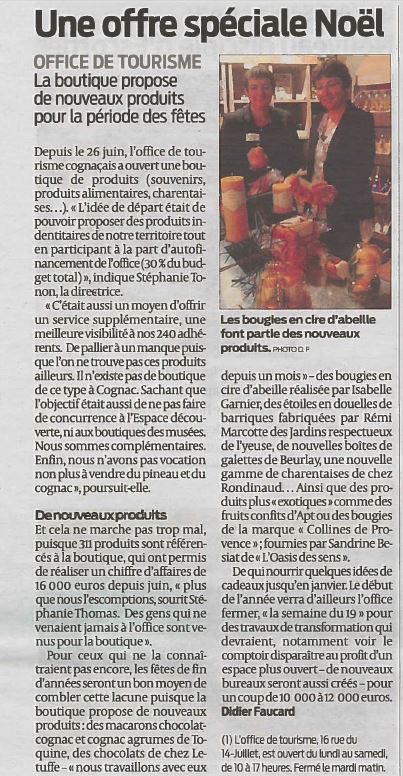 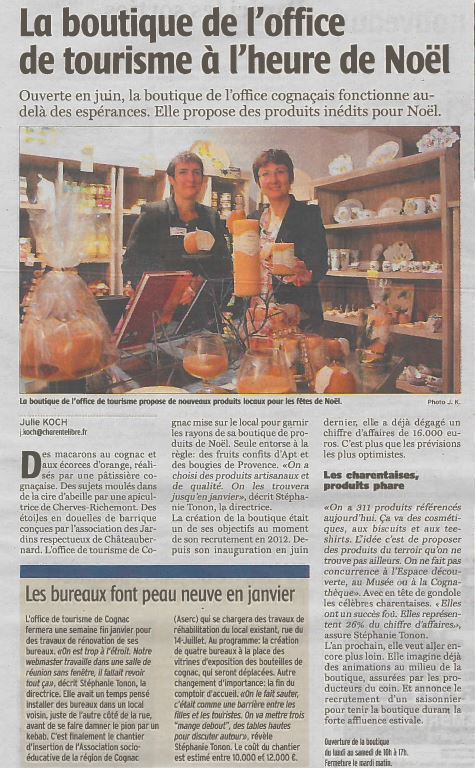 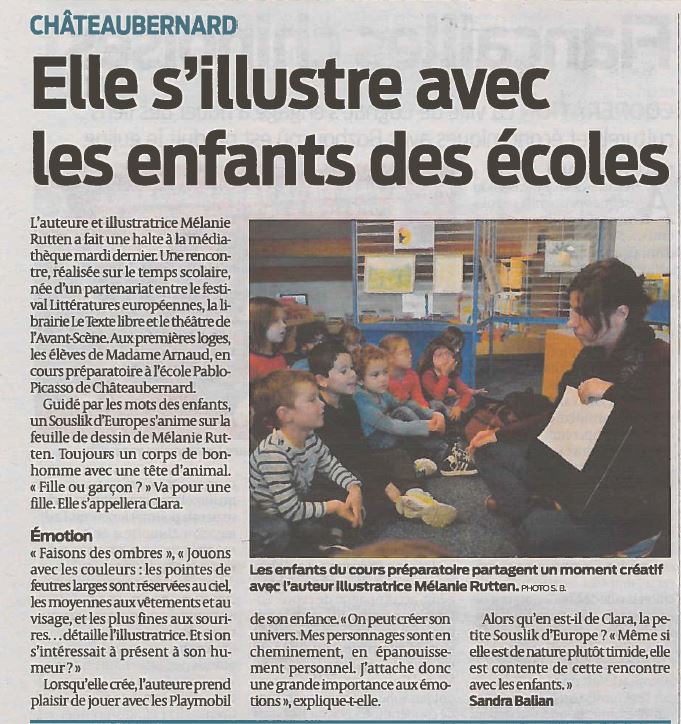 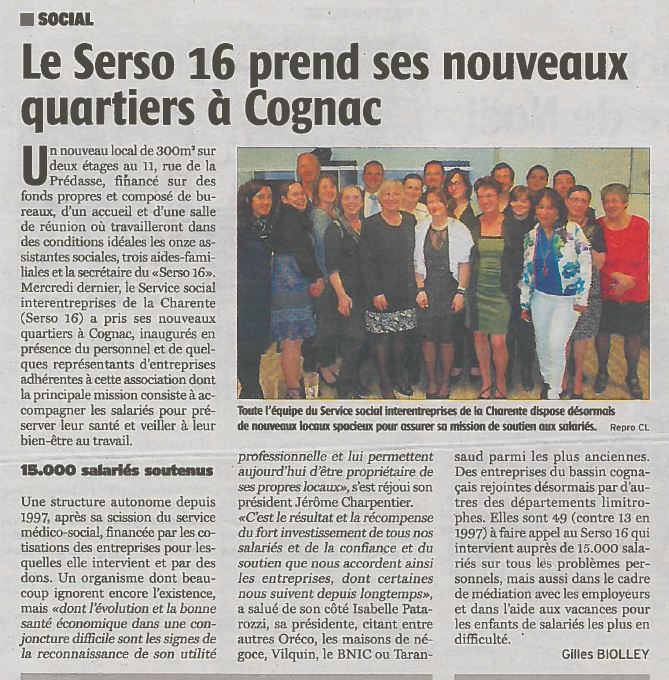 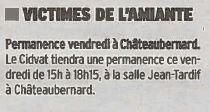 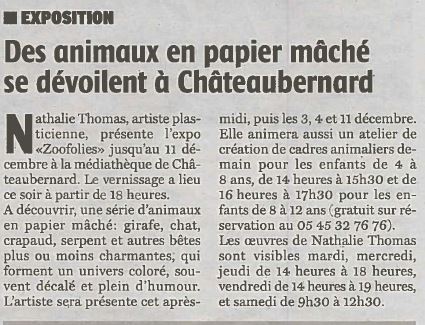 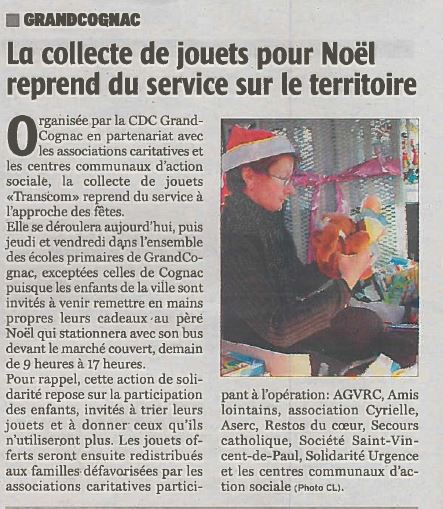 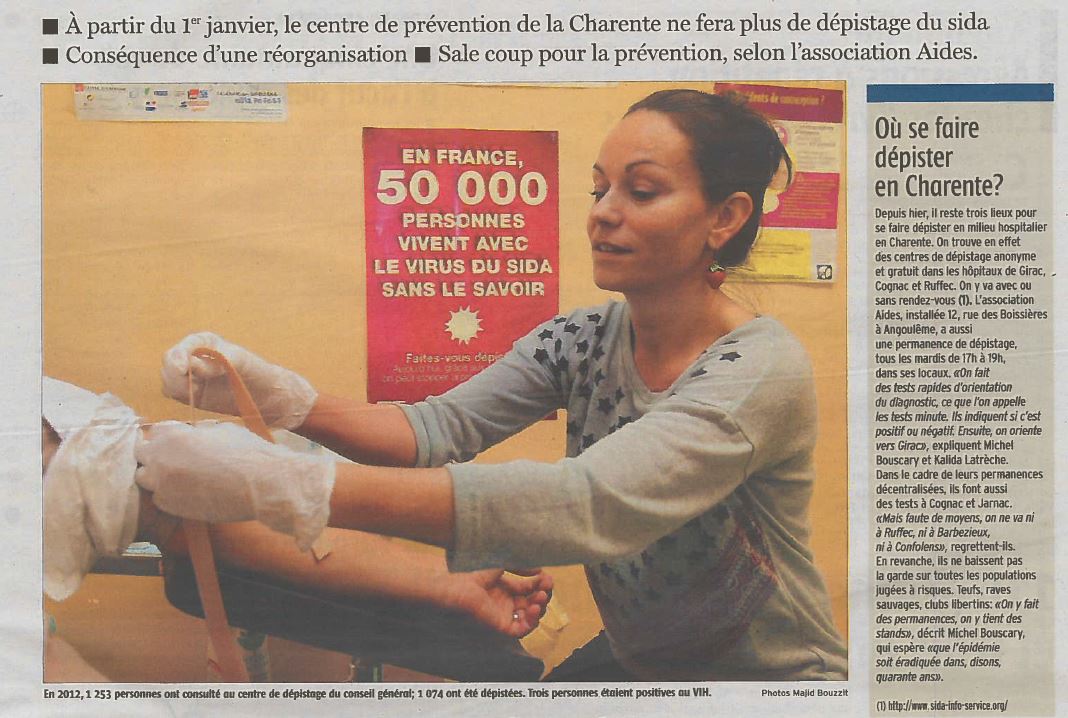 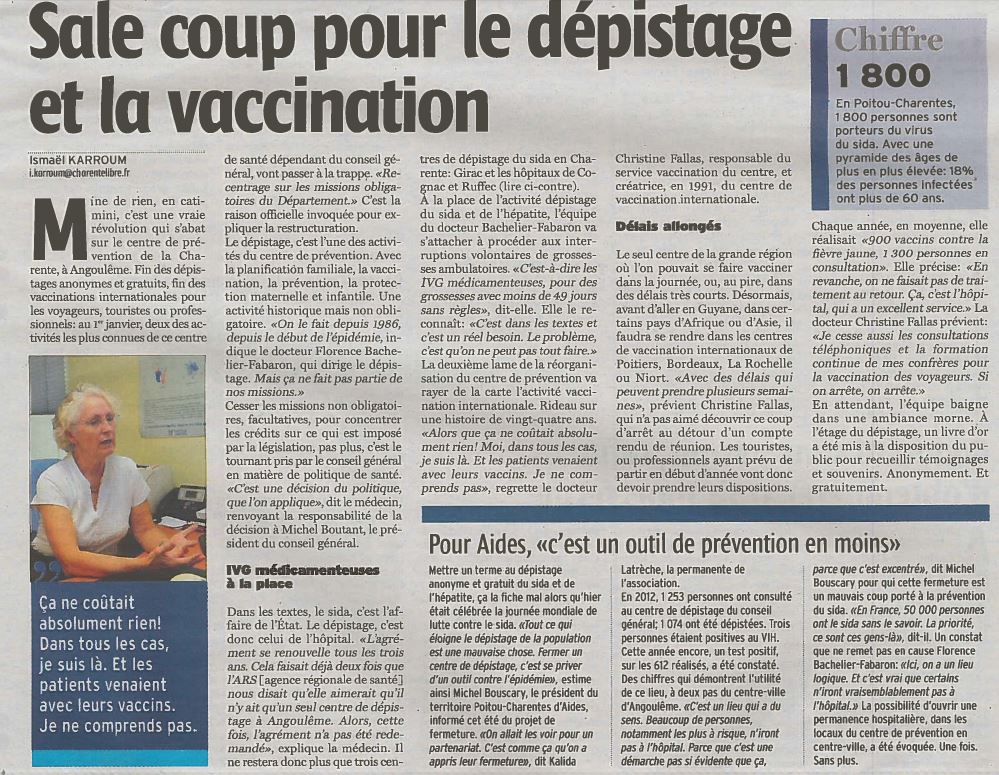 